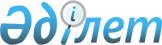 О снятии ограничительных мероприятий и признании утратившим силу решения акима Тасоткельского сельского округа Хромтауского района Актюбинской области от 20 января 2020 года № 1 "Об установлении ограничительных мероприятий"Решение акима Тасоткельского сельского округа Хромтауского района Актюбинской области от 7 июля 2020 года № 8. Зарегистрировано Департаментом юстиции Актюбинской области 8 июля 2020 года № 7295
      В соответствии со статьей 35 Закона Республики Казахстан от 23 января 2001 года "О местном государственном управлении и самоуправлении в Республике Казахстан", статьей 10-1 Закона Республики Казахстан от 10 июля 2002 года "О ветеринарии", на основании представления главного государственного ветеринарно-санитарного инспектора Хромтауской районной территориальной инспекции Комитета ветеринарного контроля и надзора Министерства сельского хозяйства Республики Казахстан от 26 мая 2020 года № 15-4/525, исполняющий обязанности акима Тасоткельского сельского округа РЕШИЛ:
      1. Снять ограничительные мероприятия установленные на территории крестьянского хозяйства "Актасты" расположенного в селе Актасты Тасоткельского сельского округа Хромтауского района, в связи с проведением комплекса ветеринарных мероприятий по ликвидации заболевания бруцеллез среди крупного рогатого скота.
      2. Признать утратившим силу решение акима Тасоткельского сельского округа Хромтауского района Актюбинской области от 20 января 2020 года № 1 (зарегистрированное в Реестре государственной регистрации нормативных правовых актов № 6774, опубликованное 29 января 2020 года в Эталонном контрольном банке нормативных правовых актов Республики Казахстан в электронном виде).
      3. Государственному учреждению "Аппарат акима Тасоткельского сельского округа Хромтауского района Актюбинской области" в установленном законодательством порядке обеспечить:
      1) государственную регистрацию настоящего решения в департаменте юстиции Актюбинской области;
      2) размещение настоящего решения на интернет-ресурсе акимата Хромтауского района после его официального опубликования.
      4. Контроль за исполнением настоящего решения оставляю за собой.
      5. Настоящее решение вводится в действие со дня его первого официального опубликования.
      Исполняющий обязанности акима Тасоткельского сельского округа
      М. Түйтенова
					© 2012. РГП на ПХВ «Институт законодательства и правовой информации Республики Казахстан» Министерства юстиции Республики Казахстан
				